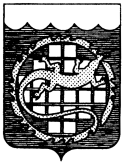 ПРОТОКОЛзаседания комиссии по противодействию коррупции в Озерском городском округег. Озерск Челябинской областиПредседатель – Е.Ю. Щербаков, глава Озерского городского округа.Секретарь – О.Н. Конев, начальник службы безопасности и ВПО администрации. Присутствовали: 20 человек (список прилагается).Повестка дня: 	1. О результатах работы по исполнению законодательства в части предоставления муниципальными служащими администрации Озерского городского округа, замещающими должности муниципальной службы, включенные в перечень, сведений о своих доходах, об имуществе и обязательствах имущественного характера, а также сведений о доходах, об имуществе и обязательствах имущественного характера своих супруги и несовершеннолетних детей за 2016 год.Докладывает:- Светлана Николаевна Аксенова, начальник отдела кадров и муниципальной службы администрации Озерского городского округа (до 5 минут).2. Подготовка и размещение в средствах массовой информации, информации о деятельности в сфере ЖКХ, в том, числе об организациях, в которые необходимо обращаться при установлении фактов нарушений.Докладывает:- Лилия Ивановна Прокудина, и.о. начальника жилищно-коммунального хозяйства администрации Озерского городского округа (до 5 минут);- Сергей Валерьевич Зюсь, начальник информационно-аналитического отдела Собрания депутатов Озерского городского округа (до 5 минут).3. О проведении антикоррупционных мероприятий в муниципальных организациях Управления по физической культуре и спорту, Управления культуры администрации.Докладывает:- Сергей Александрович Степанов, заместитель начальника Управления по физической культуре и спорту администрации Озерского городского округа (до 5 минут);- Светлана Викторовна Пивоварова, начальник Управления культуры администрации Озерского городского округа (до 5 минут).4. Информация Управления МВД по ЗАТО г. Озерск и отдела УФСБ в г. Озерск о состоянии дел по выявлению и пресечению преступлений коррупционной направленности в Озерском городском округе.Докладывает:- Сергей Викторович Ревякин, начальник Управления МВД России по ЗАТО г. Озерск (до 5 минут);- Сергей Александрович Минаев, начальник отдела УФСБ в г. Озерск (до 5 минут).5. Проведение мониторинга актуальности административных регламентов и оказания муниципальных услуг с целью выявления и устранения коррупциогенных факторов.Докладывает:- Лилия Ивановна Прокудина, и.о. начальника Управления жилищно-коммунального хозяйства администрации Озерского городского округа (до 3 минут);- Любовь Владимировна Горбунова, начальник Управления образования администрации Озерского городского округа (до 3 минут);- Ольга Владимировна Жаворонкова, начальник Управления архитектуры и градостроительства администрации Озерского городского округа (до 3 минут);- Надежда Владимировна Братцева, начальник Управления имущественных отношений администрации Озерского городского округа (до 3 минут);- Анна Николаевна Мартюшова, и.о. начальника правового Управления администрации Озерского городского округа (до 3 минут).Александр Александрович Бахметьев, заместитель председателя комиссии – открыл заседание комиссии, огласил повестку заседания. Уважаемые коллеги!Президентом Российской Федерации издан Указ от 29.06.2018 года
№ 378 «О Национальном плане противодействия коррупции на 2018 – 2020 годы». Необходимо обеспечить реализацию предусмотренных данным указом мероприятий и внесение изменений в антикоррупционную программу (план противодействия коррупции) органов местного самоуправления.На территории Озерского городского округа действует План мероприятий по противодействию коррупции в Озерском городском округе на 2017-2019 годы, утвержденный постановлением главы Озерского городского округа от 26.12.2016 года № 38. В соответствии с Указом Президента Российской Федерации в действующий план мероприятий по противодействию коррупции на территории Озерского городского округа необходимо внести изменения и дополнения. Изменения и дополнения представлены Вам для рассмотрения.ПОСТАНОВИЛИ:- Информацию принять к сведению;- Утвердить представленные изменения и дополнения в план мероприятий по противодействию коррупции в Озерском городском округе на 2017-2019 годы.- При разработке плана работы комиссии по противодействию коррупции в Озерском городском округе на 2019 год учесть утвержденные изменения и дополнения.СЛУШАЛИ:- Светлану Николаевну Аксенову, начальника отдела кадров и муниципальной службы администрации Озерского городского округа, текст доклада прилагается.ПОСТАНОВИЛИ:1.1 Информацию принять к сведению;1.2. Рекомендовать отделу кадров и муниципальной службы администрации Озерского городского округа (Светлане Николаевне Аксёновой), в целях профилактики коррупционных проявлений, в соответствии со статьей 10 Федерального закона Российской Федерации от 03.12.2012 № 230-ФЗ «О контроле за соответствием расходов лиц, замещающих государственные должности, и иных лиц их доходам» и Положением о проверке достоверности и полноты сведений, представляемых гражданами, претендующими на замещение должностей муниципальной службы Озерского городского округа, муниципальными служащими Озерского городского округа, и соблюдения муниципальными служащими Озерского городского округа ограничений, запретов и требований к служебному поведению, утвержденным решением Собрания депутатов Озерского городского округа Челябинской области от 20.11.2013 № 197, продолжить контроль за своевременным предоставлением сведений о доходах, имуществе и обязательствах имущественного характера за очередной отчетный период, продолжить проведение анализа представляемых сведений.2.	СЛУШАЛИ:- Прокудину Лилию Ивановну, и.о. начальника жилищно-коммунального хозяйства администрации Озерского городского округа, текст доклада прилагается;- Сергея Валерьевича Зюсь, начальника информационно-аналитического отдела Собрания депутатов Озерского городского округа.ПОСТАНОВИЛИ:2.1. Информацию принять к сведению.2.2. Рекомендовать Управлению жилищно-коммунального хозяйства администрации Озерского городского округа (Наталье Викторовне Левиной), информационно-аналитическому отделу Собрания депутатов Озерского городского округа (Сергею Валерьевичу Зюсь) в соответствии с Планом мероприятий по противодействию коррупции в Озерском городском округе на 2017-2019 годы продолжить проведение мероприятий по профилактике коррупционных проявлений в сфере жилищно-коммунального хозяйства, на постоянной основе продолжить размещение в средствах массовой информации и на официальном сайте органов местного самоуправления Озерского городского округа Челябинской области информации о деятельности в сфере ЖКХ, в том, числе об организациях, в которые необходимо обращаться при установлении фактов нарушений.3.	СЛУШАЛИ:- Артура Алексеевича Гаврилова, начальника Управления по физической культуре и спорту администрации Озерского городского округа, текст доклада прилагается;- Светлану Викторовну Пивоварову, начальника Управления культуры администрации Озерского городского округа, текст доклада прилагается.ПОСТАНОВИЛИ:3.1. Информацию принять к сведению.3.2. Рекомендовать Управлению по физической культуре и спорту администрации Озерского городского округа (Артуру Алексеевичу Гаврилову) и Управлению культуры администрации Озерского городского округа (Светлане Викторовне Пивоваровой) продолжить контроль хозяйственной деятельности по использованию муниципальной собственности – движимого и не движимого имущества, проверку договоров аренды имущества, контроль за выполнением муниципального задания, предоставление отчетов об освоении муниципальных субсидий, мониторинг списания основных средств, закупку товаров и услуг через систему проведения торгов в соответствии с Федеральным законом от 05.04.2013 года № 44-ФЗ «О контрактной системе в сфере закупок, товаров, услуг для обеспечения государственных и муниципальных нужд», осуществлять контроль за использованием бюджетных средств, продолжить проведение мероприятий по профилактике коррупционных проявлений.4.	СЛУШАЛИ:- Татьяну Михайловну Куликову, начальника СО УМВД России по ЗАТО г. Озерск, текст доклада прилагается;- Владислава Владимировича Шахлова, начальника отделения отдела УФСБ в г. Озерск, текст доклада прилагается.ПОСТАНОВИЛИ:4.1. Информацию принять к сведению.4.2. Рекомендовать Управлению МВД России по ЗАТО г. Озерск (Сергею Викторовичу Ревякину), отделу УФСБ в г. Озерск (Сергею Александровичу Минаеву), продолжить работу, направленную на профилактику и выявление правонарушений и преступлений коррупционной направленности.5.	СЛУШАЛИ:- Прокудину Лилию Ивановну, и.о. начальника Управления жилищно-коммунального хозяйства администрации Озерского городского округа, текст доклада прилагается;- Любовь Владимировну Горбунову, начальника Управления образования администрации Озерского городского округа, текст доклада прилагается;- Ольгу Владимировну Жаворонкову, начальника Управления архитектуры и градостроительства администрации Озерского городского округа, текст доклада прилагается;- Надежду Владимировну Братцеву, начальника Управления имущественных отношений администрации Озерского городского округа, текст доклада прилагается;- Анну Николаевну Мартюшову, и.о. начальника правового Управления администрации Озерского городского округа, текст доклада прилагается.ПОСТАНОВИЛИ:5.1. Информацию принять к сведению.5.2. Рекомендовать Управлению жилищно-коммунального хозяйства администрации Озерского городского округа (Наталье Викторовне Левиной), Управлению капитального строительства и благоустройства администрации Озерского городского округа (Надежде Григорьевне Беляковой), Управлению образования администрации Озерского городского округа, (Любовь Владимировне Горбуновой), Управлению социальной защиты населения администрации Озерского городского округа (Лилии Владимировне Солодовниковой), Управлению архитектуры и градостроительства администрации Озерского городского округа (Ольге Владимировне Жаворонковой), Управлению имущественных отношений администрации Озерского городского округа (Надежде Владимировне Братцевой), Управлению культуры администрации Озерского городского округа (Светлане Викторовне Пивоваровой), Управлению по физической культуре и спорту администрации округа (Артуру Алексеевичу Гаврилову), с целью сокращения рисков коррупционных проявлений при оказании муниципальных услуг обеспечить:- формирование комплексной системы реализации плана противодействия коррупции,- осуществление систематических проверок соблюдения административных регламентов оказания муниципальных услуг с целью выявления и устранения коррупционных проявлений в действиях должностных лиц,- своевременную фиксацию отклонений от установленных норм, определяемых должностными инструкциями муниципальных служащих,- выявление и анализ факторов, способствующих ненадлежащему исполнению либо превышению должностных обязанностей муниципальными служащими,- подготовку предложений по решению проблем, возникающих при исполнении должностных обязанностей муниципальными служащими,- внесение изменений в должностные инструкции муниципальных служащих.Заместитель председателякомиссии									      А.А. БахметьевСекретарь                                                		                               О.Н. КоневАДМИНИСТРАЦИЯ ОЗЕРСКОГО ГОРОДСКОГО ОКРУГАЧЕЛЯБИНСКОЙ ОБЛАСТИ30 августа 2018 года11:00№ 3